附件1：合同包划分表附件2附录1  资格审查条件（资质最低要求）附录2  资格审查条件（财务最低要求）注：1.采用第一种方式应附经会计师事务所或审计机构审计的财务会计报表，包括资产负债表、现金流量表、利润表和财务情况说明书的复印件；公司成立时间不足三年的提供自公司成立以来的会计报表。若最近年度会计报表未出，则近三年时间往前推算一年。   2.采用第二种方式应附银行出具（须有银行盖章）申请日前3个月内的单位账户流水证明。附录3  资格审查条件(业绩最低要求)注：申请人应在此表中填写近5年(以签订合同时间为准)来承担的类似项目施工，申请人为新成立的公司，无法提供业绩附件支撑材料时，可提供其法人代表名下其它公司或其法人代表作为授权委托人的类似施工业绩，并提供合同协议书。如无合同协议书，遴选人在对申请人进行业绩审查时将不考虑该项目；申请人承担的分包工程业绩予以认可，但必须满足业绩要求中的专业内容。附录4  资格审查条件(信誉最低要求)注：对以上（1）、（2）、（4）信用状况应附指定网站截图，截图时间为遴选公告发布之日至申请截止日之间。附录5  资格审查条件(主要人员最低要求)注：项目负责人与技术负责人应附申请人所属社保机构出具的拟委任的项目负责人和技术负责人的社保缴费证明或其他能够证明拟委任的项目负责人和技术负责人参加社保的有效证明材料。专职安全员应提供身份证及建安C证。附件3*****项目电缆隧道电气工程施工遴选第  合同包申请单位报名登记表申请单位名称：             盖章      联   系   人：             签字   附件4现场踏勘证明根据*******公司 *****项目电缆隧道电气工程施工 遴选要求，申请人需对项目现场进行实地踏勘咨询。现有申请单位          已对本项目现场进行了实地踏勘，申请单位对该本项目现场情况已充分了解。特此证明。                项目部：（盖章）        时  间：说明：申请人需持现场踏勘证明报名。合同包起讫桩号里程长度（m）主要工程内容1K12+053-K12+629576电缆隧道电气工程、火灾报警系统、监控工程、通风工程、消防工程及排水工程采购及安装合同包资质要求第1合同包同时具备：①独立的法人资格，具备有效的营业执照，经营范围需包含电缆隧道电气相关工程的施工。②建筑机电安装工程专业资质三级及以上；消防设施工程专业承包二级及以上；电子与智能化工程专业承包二级及以上资质。③持有有效的安全生产许可证。④注册资金不少于1000万元。合同包财务要求第1合同包第一种方式近三年每年的营业收入不少于500万元，近三年平均净资产不少于100万元。第二种方式由银行出具（须有银行盖章）申请日前3个月内（2022年6月、2022年7月、2022年8月）的单位账户流水证明，每月月末账户余额平均值不少于15万元。上述两种方式满足其中一种即可。合同包业绩要求第1合同包近5年内承担过1个包含电气安装类似工程施工业绩，累计项目合同额不少于500万元。合同包信誉要求第1合同包不得存在下列情况（信誉最低要求）：1.处于被责令停业、接管或清算、破产状态；2.处于被行业主管部门作出禁止进入建设市场的处罚且处于有效期内；3.存在下列不良状况或不良信用记录：（1）在国家企业信用信息公示系统（http://www.gsxt.gov.cn/）中被列入严重违法失信企业名单的；（2）在“中国执行信息公开网”（http://zxgk.court.gov.cn/）中被列入失信被执行人名单；（3）申请人或其法定代表人、拟委任的项目负责人在近三年内有行贿犯罪行为的；（4）其他在“信用中国”网站（http://www.creditchina.gov.cn/）中被列为严重失信主体名单，且按联合惩戒要求禁止参与招投标的；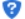 （5）上一年度被列入建设集团或遴选人D级资源库且在处罚期内的协作单位；（6）近三年度被列入建设集团或遴选人Z级资源库且在处罚期内的协作单位。人员数量要求备注项目负责人1近5年承担任过一个类似项目的项目负责人技术负责人1中级职称专职安全员1建安C证施工员2申请单位名称联系人联系方式遴选文件接收邮箱日期